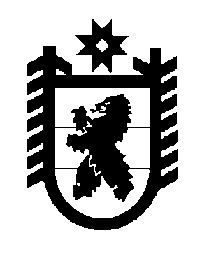 Российская Федерация Республика Карелия    ПРАВИТЕЛЬСТВО РЕСПУБЛИКИ КАРЕЛИЯРАСПОРЯЖЕНИЕ                                от  1 июня 2015 года № 356р-Пг. Петрозаводск Рассмотрев предложение Государственного комитета Республики Карелия по управлению государственным имуществом и организации закупок, учитывая постановления администрации Пряжинского национального муниципального района от 28 августа 2014 года № 1488 «Об утверждении перечня государственного имущества, предлагаемого для передачи из собственности Республики Карелия в муниципальную собственность Пряжинского национального муниципального района» и от 28 августа 2014 года № 1489 «Об утверждении перечня государственного имущества, предлагаемого для передачи из собственности Республики Карелия в муниципальную собственность Пряжинского национального муниципального района», в соответствии с Законом Республики Карелия от 2 октября 1995 года № 78-ЗРК «О порядке передачи объектов государственной собственности Республики Карелия в муниципальную собственность» передать в муниципальную собственность Пряжинского национального муниципального района от государственного бюджетного образовательного учреждения  Республики Карелия для детей, нуждающихся в психолого-педагогической и медико-социальной помощи «Центр диагностики и консультирования» государственное имущество Республики Карелия согласно приложению к настоящему распоряжению.            ГлаваРеспублики Карелия                                                            А.П. Худилайнен ПЕРЕЧЕНЬгосударственного имущества  Республики Карелия,передаваемого в муниципальную собственностьПряжинского национального муниципального района______________Приложение к распоряжению Правительства Республики Карелия от 1 июня 2015 года № 356р-П№п/пНаименование  имуществаКоличество,штукОбщая стоимость, рублей12341.Компьютерный комплект в составе: Ноутбук Acer Aspire E1-571G-736a4G50 Mnks 15.6” 1366х768, IntelCorei7-3612QM 2.1GHz, 4Gb, 500Gb, DVD-RW, NVidiaGT710М 1Gb, WiFi, Camera, 6 Cells, Win8, черный, сумка для ноутбука СontinentСС 115, мышь GeniusNetscroll 110Х, серийный номер NXM57ERO2631309E8D3400125940,002.Диктофон Olympus VN-713PC, серийный номер 20318740913390,003.Флипчарт 60*90 на треноге (2х3)14160,004.Принтер лазерный копир-сканер Canon MF 3010ЕХ в комплекте с двумя дополни-тельными картриджами и кабелем, серийный номер QMN0684818333,335. Столик для рисования песком Мультиколор111938,006.Методика «Логопедическое обследование детей» (В.М. Акименко)123890,007.Комплект диагностических методик в составе:психолого-педагогическая диагностика познавательного развития детей раннего возраста 2-3 лет (методика Е.А. Стребелевой), диагностика родительско-детских отношений, диагностика готовности к школьному обучению и адаптация первоклассников, диагностика готовности ко второй ступени обучения и адаптация младших подростков (5-6 классы)133552,0012348.Диагностика, профилактика и коррекция плоскостопия «Статус», индикатор МИО 
№ 10092176199,009.Компьютерный комплект № 1 в составе:персональный компьютер «КЕЙ» Оптима_Ci5 3330 3.0/W7НВ64/2G/500/DVDRW/GT630, серийный номер 241012293566, монитор 20 BenQ G2020HD Glossy Black, серийный номер ЕТ46С03942019, мышь  Logitech RX 250 Optical  Black_USB, клавиатура  Genius SlimStar i222 Black USB, серийный номер WE120FН10185, интернет-камера А4 Tech PK-710G_USB, гарнитура Philihs SHM711U/10, кабель DVI-D/VI-D Dual Link  1.8 м128389,0010.Фотоаппарат Nikon Coolpix P510 Black 16.1, серийный номер 41190116113990,0011.Видеокамера Panaconic HC-V500 Black, серийный номер J2TW01195115990,0012.Многофункциональное устройство Samsung SCX-3405 принтер/сканер/копир, серийный номер Z70CBFBBC03277K15086,0013.Уголок логопедический117787,0014.Комфорт-ЛОГО Комплексная программа для профилактики и коррекции речевых расстройств по методу БОС, серийный номер 01 12 0171118913,0015.Антивирус Касперского Internet Security 2013 (программа)11590,0016.MS Office для дома и учебы 2010 (программа)12930,00Итого392077,33